SCHEMA ESEMPLIFICATIVO DI LETTERA PER LA COMUNICAZIONE DEL CODICE UNIVO UFFICIO DI FATTURAZIONE ELETTRONICA AI FORNITORIIl Decreto Ministeriale n. 55 del 3 Aprile 2013, entrato in vigore il 6 giugno 2013, ha fissato la decorrenza degli obblighi di utilizzo della fatturazione elettronica nei rapporti economici con la Pubblica Amministrazione ai sensi della Legge 244/2007, art. 1, comma da 209 a 214.In ottemperanza a tale disposizione, questa Amministrazione, a decorrere dal 31 marzo  2015, non potrà più accettare fatture che non siano trasmesse in forma elettronica secondo il formato di cui all'allegato "A" (formato della fattura elettronica) del citato DM n. 55/2013.Inoltre, trascorsi 3 mesi dalla suddetta data, questa Amministrazione, non potrà procedere ad alcun pagamento, nemmeno parziale, sino alla ricezione della fattura in formato elettronico.La fattura elettronica viene emessa dalla Società/Operatore Economico e da questi "caricata" su Sistema di interscambio (Sdì) gestito dalla Agenzia delle Entrate, il quale provvede a recapitare correttamente la fattura elettronica all'ufficio destinatario attraverso l'utilizzo di un codice univoco rilasciato dall'IPA (indice della pubblica Amministrazione).Il Codice Univoco Ufficio (CUU), è quindi una informazione obbligatoria della fattura elettronica e rappresenta l'identificativo univoco che consente al Sistema di Interscambio (Sdi) di instradare correttamente la fattura.Quanto sopra premesso, si comunica il CUU al quale dovranno essere indirizzate, a far data dal 31 marzo 2015 le fatture elettroniche per ciascun contratto in essere e i dati minimi richiesti al fine di accettare la fattura stessa:Codice Univoco Ufficio (stringa alfanumerica di lunghezza pari a 6 caratteri)Indicare il numero rilasciato dalla procedura EUSIS al momento dell’impegnativa di spesa (Serie/Numero o Ordinativo d’acquisto)Nella fattura, inoltre, devono essere obbligatoriamente indicati : Ragione sociale e codice fiscale dell'esercente che emette fattura; Natura della prestazione, descrizione della quantità, dei prezzi unitari, importi parziali e importo globale con indicazione dell’IVA e di altre tasse/imposte se dovute;Riferimento dell'Ordine o Contratto stipulato con l'Amministrazione (n. Ordine o n. Contratto);Indicazione del codice C1G e del codice CUP se contenuto nell'ordine o contratto.ISTRUZIONI PER L’UTILIZZO DEL PRESENTE SCHEMA DI LETTERA DI COMUNICAZIONE C.U.U.Quanto evidenziato in GIALLO (Carta intestata, Destinatario, Firma del Direttore/Responsabile) va sostituito con le informazioni corrette, mentre la parte evidenziata in CELESTE va cancellata insieme a queste istruzioni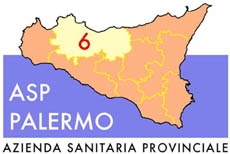  WEB : www.asppalermo.orgiPA: asp_paCOMUNICAZIONE TRASMESSA SOLO VIA FAXSOSTITUISCE L’ORIGINALEAI SENSI DELLA L. 412/1991, ART. 6 – COMMA 2COMUNICAZIONE TRASMESSA SOLO VIA FAXSOSTITUISCE L’ORIGINALEAI SENSI DELLA L. 412/1991, ART. 6 – COMMA 2COMUNICAZIONE TRASMESSA SOLO VIA FAXSOSTITUISCE L’ORIGINALEAI SENSI DELLA L. 412/1991, ART. 6 – COMMA 2DENOMINAZIONE STRUTTURA Direttore: XXXXXXXXXXXXXXVia G. Cusmano,24  - 90129 Palermo Segreteria Direzione…………: 091.XXXXXXX  FAX ………………………..…...: 091.XXXXXXXDATA :Via G. Cusmano,24  - 90129 Palermo Segreteria Direzione…………: 091.XXXXXXX  FAX ………………………..…...: 091.XXXXXXXPROT. N° :Spett.le Società/Operatore EconomicoKKKKKKKKKKKKKKKKKVia XXXXXXXX, NN – CCCC – AAAAAAAATel. XXX.XXXXXXX – Fax YYY.YYYYYYYOGGETTO: FATTURAZIONE ELETTRONICA.Comunicazione del Codice Univoco Ufficio (CUU) al fine della emissione della fattura elettronica ai sensi del D.M. n. 55 del 03 Aprile 2013.C.U.U. (1)Oggetto del ContrattoCIGCUPRiferimento Ordine (2)Il Direttore della StrutturaDott. XXXXXXXXXX